ISTITUTO DI ISTRUZIONE SUPERIORE  “CESTARI - RIGHI”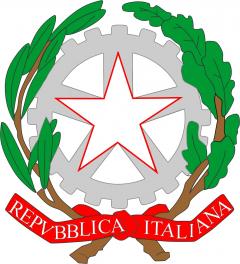 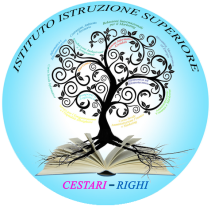 Borgo San Giovanni, 12/A  - 30015  Chioggia (VE) 
Tel. 041.4967600  Fax 041.4967733
Cod. Mecc. VEIS02200R – C.F. 91021780274
 e-mail:   veis02200r@istruzione.ite-mail certificata: veis02200r@pec.istruzione.itRELAZIONE FINALEAnno scolastico: Alunno/a: Classe: DESCRIZIONE DELL’ALUNNO/A PERCORSO DIDATTICO RELATIVO ALL’ANNO SCOLASTICO Metodologie e strategie didatticheMateriali e strumenti in supporto alla didattica:Verifiche e valutazioneRAPPORTI CON LA FAMIGLIA E CON L’EQUIPE PSICO-PEDAGOGICAI rapporti con i genitori (o parenti) sono stati:   regolari		saltuariinesistentiI colloqui con l’equipe sono stati:   regolari 	saltuariinesistentiPROPOSTE PER IL PROSSIMO ANNOChioggia, L’insegnante di sostegno…………………………………….I.T.C.S  “Domenico Cestari”Cod. Mecc.   VETD022013 (diurno)Cod. Mecc.: VETD02251C (serale)      I.T.I.S. “Augusto Righi”Cod.Mecc.VETF022019 (diurno)Cod.Mecc.VETF02251P (serale)I.P.S.S.A.R “Giovanni Sandonà”Cod. Mecc. VERH022011I.P.S.S.A.R “Giovanni Sandonà”Cod. Mecc. VERH022011www.cestari-righi.edu.it